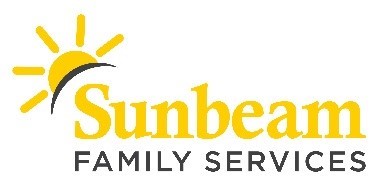 FOR IMMEDIATE RELEASEMay 11, 2020Angie DossChief External Relations Officer
adoss@sunbeamfamilyservices.org(619) 347- 4057 ©Download Sunbeam’s Early Childhood Recruitment VideoSunbeam Seeks to Hire 30 Positions During COVID Crisis, Provides TrainingJobs Include Early Childhood Teachers, Mental Health Clinicians, Kitchen Staff(OKLAHOMA CITY) – Sunbeam Family Services seeks to immediately hire 30 positions to support the organization’s early childhood services. Open positions include infant and toddler teachers, infant and early childhood mental health clinicians and kitchen staff.“As a leader in early childhood education, we have found innovative ways to support our community while maintaining the safety of our employees and families,” said Paula Gates, chief program officer for early childhood services. “We are conducting virtual interviews and offering online training and teleservices to our employees until our centers re-open. If you’re looking for a way to make a very personal impact in our community, Sunbeam is the place you need to be.”Sunbeam is committed to helping children develop strong social skills, including self-confidence, and emerge better prepared for kindergarten. Children who are not prepared to start school at age 5 are at risk of never catching up, leaving an achievement gap that can persist throughout their lives. By nurturing early learning, Sunbeam, their community partners and their families work to close this achievement gap for Oklahoma children.Sunbeam maintains a benefits program that meets the needs of its employees and their families.  The nonprofit was voted a “Best Place to Work” for the fourth year in a row and was recognized as a Family Positive Workplace by the Potts Family Foundation and the OK25by25 Coalition. To learn more or join the Sunbeam family, visit SunbeamFamilyServices.org/careers.###About Sunbeam Family ServicesFounded in 1907, Sunbeam Family Services is one of Oklahoma’s longest serving nonprofits and is one of the original United Way of Central Oklahoma Community partners. Sunbeam’s mission is to provide help, hope and the opportunity to succeed through Early Childhood, Counseling, Foster Care and Senior Services. To learn more, call (405) 528-7721, visit sunbeamfamilyservices.org, or join the conversation on Facebook, Twitter and Instagram. 